September 2021 Newsletter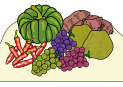 Hello!Welcome back to many of you and we also say “hello” to Molly. Wilf, Felix, Sal, Noah, Rosie, Tom, and Betty who have joined our morning sessions and to Lottie, Catherine, Edmund, Arthur, Naomi and Hilary who have joined our afternoon sessions!Settling inWe are coming to the end of our first week! It’s great to be back and everyone appears happy! If any parent would like a word with any of the staff- maybe your child’s key person, please feel free to tell me or anyone else on the door at drop off/pick up times and you are very welcome to just pop inside to do so . Alternatively, we can arrange a mutually convenient time for any longer chats.Partnership with parents is important to us.Covid-19You should’ve all received by email which included updated procedures, and updated Covid-19 policy as well as a declaration form and a letter re contact tracing from the DfE.Thank you for your continued supporting in helping to keep us all safeSnacksWe would be very grateful of supplies! We would welcome in particular fruit and chopped vegetables or breadsticks, crackers rice cakes etc. If everyone could bring in something each half term please- that would be brilliant.Whilst we encourage healthy eating, if your child is celebrating a birthday, they can if they wish bring in a birthday cake to share,Outdoor clothingPlease could coats be labelled to avoid confusion and looking ahead to wintery weather- scarves, hats, gloves etc too please. If you have a spare pair of wellies that could be left at preschool these would be handy when outside in wet weather or water play. We have some waterproof all in-ones which we use but not wellies. Please name any brought in.AbsencesWhilst we have not got any problems with your child being absent for any reason-we have an obligation to record reasons for absence.If you know ahead of any sessions your child will be absent e.g. holidays, days out, appointments etc please let us know . If you decide on the day to have a day off  - either email, or give us a call please by 10.00am for a morning session and 1.30pm for an afternoon session.01943 830450Please notify us if your child is absent due to an illness and with the nature of the illness     (again-by the times stated above). If a child is absent without notification, we will give you a call to ascertain a reason. We appreciate you may have just forgotten to contact us.If you are unobtainable, then we will attempt to contact someone on your emergency contact and collection lists. If we are still unable to make any contact with anyone to ascertain reason for absence within 24 hours, we have an obligation to contact Children’s Services in accordance with safeguarding legislation. Accidents If your child has had an accident of any description outside pre school, (even if it just a small tumble whilst coming to preschool) we would appreciate you advising us the next time you attend as this needs to be recorded.If your child has had a head bump/injury, we ask that they do not attend pre school until 48 hrs has lapsed as concussion can still develop during this time.Updating records and informationIt is very important that we hold up to date contact details and medical information. Please ensure we have up to date information. I will be taking the time to check with parents over these next few weeks that we have that up to date info e.g. addresses and contact numbers, authorised people to collect and any medical conditions, allergies etc CurriculumThe topics/themes which we will be following this month are:Week beginning Tues 7th September		All About MeWeek Beginning Mon13th September	FruitWeek beginning Mon 20th September		VegetablesWeek beginning Mon 28th September		Down on the farmDevelopmental FilesWe would appreciate the return of your child’s developmental file if you were with us last year. We would also appreciate a parents signature on the summary sheet as this then is proof (to Ofsted!) we have shared this file with you.New Early Years Foundation Stage (EYFS) from Sept 1st 2021 The start of this term brought us changes with a new early Years Foundation Stage framework. The government says the changes will improve outcomes for all children, but particularly the learning and literacy outcomes for disadvantaged children and reduce the amount of paperwork practitioners will need to do!I will shortly be sending out details about our approach to these changesFees and fundingOur hourly fee from September 1st is £6. For any hours where we are not in receipt of Nursery Funding, will be charged at this rate. Invoices will be issued at the beginning of each month.All our morning children will now be eligible for the 15hr universal funding and those morning children with working parents could be eligible for the 30hrs.  I will be dealing with the paperwork around these claims over the next couple of weeks ahead of censes/headcount date on 7th October Have a look at www.childcarechloices.gov.ukThis is a very simple site which explains about all the different funding options available. There is also funding available for 2 year olds who meet the criteria as well. If you have a child attending afternoon sessions, it may be-worth having a read- you may be eligible.SessionsWe have lots of spare sessions if you would like to increase the number that your child attends at any point. In turn if you know of anyone who would like to start their child with us at anytime- please spread the word!Don’t forget that both Ducklings and Nursery Rhymes offer “wrap around care” and will drop off and pick up from sessions at preschool enabling your child to attend both us and them if you require a longer day of childcare. Natasha Harrison is a childminder in the village who in addition to her services may be able to offer wrap around care too. I can provide contact details if anyone is interested. Obviously these services are subject to availability within their numbers.FundraisingI cannot expresses enough how vital fund raising is to us. The funding we receive through fees and nursery funding does not cover our total out goings (staff, resources, rent, insurance, equipment, consumables etc). We therefore are asking that parents and carers support the activities and events we organise as much as they possible are able - thank youHere are some dates for your diary of events we are already planning for this autumn termSaturday 30th October	Halloween disco at the Cricket Club 4-6pmSaturday 27th November 	Santa’s grotto at the Totally Local Christmas Market    Saturday 11th December	Breakfast with Santa! Cricket club 10am -12 noonWe will also be selling children’s personalised crocus pots in the autumn,  autumn activity packs for half term, and  children’s individually designed Christmas cards ahead of Christmas posting!More details to followEasy FundraisingWe have used this online fund raising option for a few years now, and this is brilliant example of how we can continue to fund raise. Up to now it has given us over  the years over £2000 which is absolutely amazing!It’s simple…..Download the Easyfundraising app from your app store… You could also just register on line, but an app is easy on your tablet or phone. When it asks you to “choose a cause” that is us- Addingham Pre-School- search for us in the browser then click, then it will just ask you for your basic details. Easy!Every time you wish to shop on line whether it is for clothes, groceries, holidays, household goods, insurance- there are hundreds of categories and high street shops…. Simply go through easyfundraising  first and select the site you wish to browse/purchase and then spend! We will then get a % of the money you spend. Therefore don’t go straight to the likes of Amazon, and any other site directly- go through easy fundraising- easy!!Go on…. Have a go at registering today- tell your friends and family and help us raise even more!FacebookIf you have not yet done so, and you would like to join, search Addingham Pre School parents and carers.Saying that, from time to time it appears parents have trouble finding us. Click onto this link and it should go directwww.facebook.com/groups/117217082347034/ However, please ensure your notifications are turned on and you perhaps give a post a “like” now and again. This will ensure you are notified of  posts and they keep coming up on your newsfeed. I’m not an expert on these things but by all accounts if you don’t interact with the posts with comments or emoji’s from time to time – facebook stops putting them on your newsfeed !?!We use this for updates, information, reminders and weekly write up’s about what we have been up to!We are aware that not everyone is on fb or don’t request to join, and these will be noted and we will ensure that important information is emailed.Annual General Meeting Moinday 20th Sept 7.30pm in preschool The meeting will include a look back at the last 12 months and a financial report.This is also the time of year when many of our current committee members step down as their child has started school and we therefore look to recruit new ones! Any existing committee members who are staying with us will need to make it known to us that they would like to stand again.Under our constitution we have a committee of a maximum of 12 members. Of these 3 or 4 are Officers (Chair Person, Treasurer, Secretary with an option for a Vice Chair) and the remainder are general membersAs a committee we meet 3-4 times a year to discuss any matters arising and fund raising events. This meeting takes place in pre school.  It is a great way of being involved with the running of our preschool and the fund raising events– if you would like more info- please do not hesitate to speak with me!Anyone who is interested in standing for election (including existing members)- please let me know by Friday 17th September .We are always looking for people to help out at events- so even if you don’t wish to be actually a member of the committee- your help would be great at events- again please let me or Tamsin know ( our chairperson)Think that’s all for nowTHANK YOU!!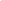 